4-H COLLECTIONS PROJECT GUIDELINES AND EXHIBIT REQUIREMENTS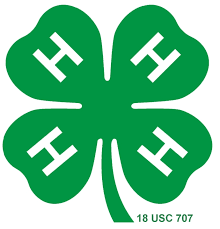 RULES:Refer to the Hendricks County 4-H Policies and Entry & Exhibit Requirements.Total exhibit size will be no larger than 24 inch in any direction. All exhibits must be placed within a display case or covered with heavy plastic.Put a 4-H FairEntry exhibit label on your folder and on your exhibit collection. Attach your own labels to your exhibited collected items to explain them to the public. All items MUST be numbered.All small, fragile, or unusual items should be well protected. All collections should be in an enclosed display for their safety. Valuable items and collections of large objects will not be exhibited. After judging, 4-H members will be able to take these items home and display a binder and picture in place of the physical collection. If you plan to exhibit the same type of collection for more than one year, follow the guidelines in your grade division for the amount to add each year. New items should be designated with a star or asterisk by the number (example: 1*, 2*, etc.).  Should you choose to start a new collection, you may opt to exhibit the minimum amount required in your grade division and continue adding from there. You should still include previous year’s Record Sheets, Collection Records, and Collection Stories in your notebook/folder. EXHIBITS:Division 1: Grades 3-5Exhibit your collection of 7 items along with a notebook or folder containing your completed Collections Record Sheet, Collection Record, and Collection Story sheet. For each year in this division, you must add an additional 3-5 new items to your collection. Notebook/Binder should contain pictures of collection items from previous years (including any years where member has exhibited a different collection). Division 2: Grades 6-8Exhibit your collection of 20 items along with a notebook or folder containing your completed Collections Record Sheet, Collection Record, and Collection Story sheet. For each year in this division, you must add an additional 3-5 new items to your collection. Notebook/Binder should contain pictures of collection items from previous years (including any years where member has exhibited a different collection). Division 3: Grades 9-12Exhibit your collection of 20 items along with a notebook or folder containing your completed Collections Record Sheet, Collection Record, and Collection Story sheet. For each year in this division, you must add an additional 5-7 new items to your collection. Notebook/Binder should contain pictures of collection items from previous years (including any years where member has exhibited a different collection). Points for you to consider when preparing your exhibit for judging1)  Enjoyment received from this collection-showing and explaining to friends or groups.2)  Completeness and accuracy of Collection sheets.3) Value (historic, scientific, etc.) - Quality and Care of Samples4)  Artistic Arrangement - Labeling, Neatness, Attractiveness.COLLECTIONSDo you collect ---- matchbook covers?  odd shaped or pretty rocks?  aluminum cans? bottle caps? baseball or football cards? bottles? buttons? or any other item which interests you?  Then the 4-H Collections Project is for YOU! Collections are fun! They make interesting hobbies and are relatively inexpensive.  Who knows, you might be collecting tomorrow's antiques!!The choice is yours.  You may choose any type of article you desire.  Listed below are some examples - but your choice is not limited to these:The benefits of the 4-H Collection Project:1)  It is fun to look for specific items for your collection and it makes you feel good to see your collection grow.2)  It is educational because it introduces you to new people, places and things as your find items for your collection.3)  It may add to your appreciation of your heritage.4)  It may make you more aware of the world around you.5)  It may sharpen your imagination.6)  It may help you meet other collectors.7)  It may not cost very much money, if any.Storing Your CollectionsIt is wise to select a special place in your home to store your collection.  This may be in your own room or one you share.  A sturdy cardboard box, shelves, a notebook, or a bulletin board would be appropriate depending upon your collection. You may want to label your collection place so your family will know that the items placed there are special to you.  If you arrange your collection attractively, they know of your interest, perhaps they will contribute items to your collection! Perhaps you and other collectors can trade items!4-H COLLECTIONS PROJECT RECORD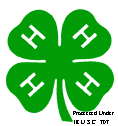 (place in your 4-H Record Book)      Name: _____________________________________________ Grade: ______________ 20_________      Club Name: ______________________________________________ Township: _________________      Years in 4-H: _________________ 4-H Collections Division: __________________________________      Years in Collections Project (including current year): _________________I have reviewed this record and believe it to be complete and correct:Signature of 4-H Leader  	 Date  	1.  Showed and explained Collection to: (please check)Family  		Friends  		School Class  			Other  	 Local 4-H Club  						County Demonstration Contest  _____Total number of times  	2.  What have you learned from collecting this year?3.  Select 3 items from your collection that mean the most to you. Tell why.Item	Why It Is Important To Me1.  	2.  	3.  	4.  Do you plan to continue adding to your collection?	Yes  	 No  	If yes, what items would you most like to add?  	If no, are you interested in collecting something else?  	If so, what other items would you like to collect?5.  Give 3 reasons why you have enjoyed this collection and when and how you began.Year: ________Collection Record(This is to be included in your Collection Notebook.)Accurate records are important in Collecting.Your records will help you keep track of your Collections, what items you have, when you found or received them, and the cost or value of your Collection.****New items added in the current year should be designated with a star or asterisk!****Use additional pages if necessary.Total Number of Pages: ______Your Story About Your Hobby – Collecting(This should be a part of your Collections Notebook)Tell about your hobby. Your story should tell how and why your Collection started. Tell where you keep your collection at home. Advanced may want to tell about the history of your items and how you hope to continue your collection. ____________________________________________________________________________________________________________________________________________________________________________________________________________________________________________________________________________________________________________________________________________________________________________________________________________________________________________________________________________________________________________________________________________________________________________________________________________________________________________________________________________________________________________________________________________________________________________________________________________________________________________________________________________________________________________________________________________________________________________________________________________________________________________________________________________________________________________________________________________________________________________________________________________________________________________________________________________________________________________________________________________________________________________________________________________________________________________________________________________________________________________________________________________________________________________________________________________________________________________________________________________________________________________________________________________________________________________________________________________________________________________________________________________________________________________________________________________________________________________________________________________________________________________________________________________________________________________________________________________________________________________________________________________________________________________________________________________________________________________________________________________________________________________________________________________________________________________________________________________________________________________________________________________PitchersRocksAntiquesSalt ShakersStampsDishesMatch BooksCoinsBottlesGlassSpoonsDollsButtonsArrow HeadsBottle CapsItem NumberName or Description of Article or FindDate Purchased or AddedApproximate Cost or Value